О внесении изменений и дополнений в постановление районной администрации от 28.12.2016 №1559«Об утверждении Административного регламента по предоставлению муниципальной услуги «Предоставление информации о времени и месте театральных представлений, филармонических иэстрадных концертов и гастрольных мероприятий театров и филармоний, киносеансов, анонсы данных мероприятий»В связи с приведением в соответствие с федеральным законом от 27.07.2010г. № 210-ФЗ «Об организации предоставления государственных и муниципальных услуг», и в соответствии с постановлением Правительства Российской Федерации от 15.06.1011 №1067 «О случаях и сроках использования биометрических персональных данных, размещённых физическими лицами в единой биометрической системе с использование мобильного приложения единой биометрической системы»:1. Внести в приложение к постановлению районной администрации от 28.12.2016 №1559 «Об утверждении Административного регламента по предоставлению муниципальной услуги «Предоставление информации о времени и месте театральных представлений, филармонических и эстрадных концертов и гастрольных мероприятий театров и филармоний, киносеансов, анонсы данных мероприятий» изменения и  дополнения и изложить в новой редакции согласно приложению к настоящему постановлению.2. Дополнения, внесенные настоящим постановлением, вступают в силу с момента опубликования и действуют до 1 марта 2029 года. 3. Разместить настоящее постановление на официальном сайте муниципального образования «Мирнинский район» Республики Саха (Якутия) (алмазный-край.рф).4. Контроль исполнения данного постановления возложить на первого заместителя Главы Администрации района Ширинского Д.А. Глава района							                  А.В. БасыровВИЗЫ:Рассылка: 	МКУ «МУК»			-	1 экз.КПУ				-	1 экз.Общий отдел 			-	1 экз.Всего:					3 экз.Исп. МКУ «МУК», 4-34-46 Приложение к постановлениюрайонной Администрацииот «___» _____ 2023г. №_____(в редакции от 17.03.2023 №0338, от 14.12.2020 №1903)АДМИНИСТРАТИВНЫЙ РЕГЛАМЕНТпо предоставлению муниципальной услуги«Предоставление информации о времени и месте театральных представлений, филармонических и эстрадных концертов и гастрольных мероприятий театров и филармоний, киносеансов, анонсы данных мероприятий»РАЗДЕЛ I. ОБЩИЕ ПОЛОЖЕНИЯПредмет регулированияАдминистративный регламент по предоставлению муниципальной услуги «Предоставление информации о времени и месте театральных представлений, филармонических и эстрадных концертов и гастрольных мероприятий театров и филармоний, киносеансов, анонсы данных мероприятий» (далее – Административный регламент) разработан в соответствии с Федеральным законом от 27.07.2010 №210-ФЗ «Об организации предоставления государственных и муниципальных услуг», и в целях повышения качества, доступности и оперативности предоставления муниципальной услуги «Предоставление информации о времени и месте театральных представлений, филармонических и эстрадных концертов и гастрольных мероприятий театров и филармоний, киносеансов, анонсы данных мероприятий» (далее – услуга), создания необходимых условий для участников отношений, возникающих при предоставлении услуги, устанавливает сроки и последовательность осуществления административных процедур (административных действий), требования к порядку их выполнения, в том числе особенности выполнения административных процедур (действий) в электронной форме.Представление муниципальной услуги осуществляется Администрацией муниципального образования «Мирнинский район» Республики Саха (Якутия) в лице муниципального казенного учреждения «Межпоселенческое управление культуры» МО «Мирнинский район» Республики Саха (Якутия) (далее-Учреждение).Круг заявителей Получателем муниципальной услуги (далее – заявитель) являются любые лица, в том числе юридические лица или их представители, общественные объединения, осуществляющие поиск соответствующей информации.С заявлением вправе обратиться представители заявителя, действующие в силу полномочий, основанных на оформленной в установленном законодательством Российской Федерации порядке доверенности.Требования к порядку информирования о предоставлении муниципальной услугиМестонахождение Учреждения: 678174, Республика Саха (Якутия), г. Мирный, ул. Комсомольская, 11.График (режим) работы Учреждения: понедельник, вторник, среда, четверг: с 08.30 до 18.00, пятница с 08.30 до 12.30, перерыв на обед с 12.30 до 14.00. Суббота, воскресенье выходной.Структурное подразделение Учреждения, ответственное за предоставление муниципальной услуги – Отдел методической работы и культурно-массовых проектов (далее – Отдел). Местонахождение Отдела: 678174, Республика Саха (Якутия), г. Мирный, ул. Комсомольская, 11. График (режим) работы Отдела с заявителями:понедельник, вторник, среда, четверг: с 08.30 до 18.00; пятница: с 8.30 до 12.30, перерыв на обед с 12.30 до 14.00. Суббота, воскресенье выходнойИнформация о местонахождении учреждения, номерах справочных телефонов, адреса официального сайта учреждения, графика приема заявителей приведена в приложении №1 к Административному регламенту.Способы получения информации о месте нахождения и графике работы Учреждения, Отдела, предоставляющих муниципальную (государственную) услугу:через официальный сайт Учреждения – http://www.алмазный-край.рф.федеральная государственная информационная система «Единый портал государственных и муниципальных услуг (функций)» http://www.gosuslugi.ru/ (далее – ЕПГУ) и (или) государственная информационная система «Портал государственных и муниципальных услуг (функций) Республики Саха (Якутия)» http://www.e-yakutia.ru (далее – РПГУ);на информационных стендах МКУ «МУК» МО «Мирнинский район» РС (Якутия). Информацию по процедуре предоставления муниципальной услуги можно получить:на Едином портале государственных и муниципальных услуг (функций) (www.gosuslugi.ru), Портале государственных и муниципальных услуг Республики Саха (Якутия) (www.e-yakutia.ru);в разделе «Муниципальные услуги. МКУ «Межпоселенческое управление культуры» официального сайта муниципального образования «Мирнинский район» Республики Саха (Якутия) в информационно-телекоммуникационной сети Интернет (http://алмазный–край.рф);путем обращения к информационным стендам, расположенным в помещении Учреждения;путем обращения к раздаточным материалам, брошюрам, буклетам, афишам, имеющимся в Учреждении;у специалистов учрежденияПрием запросов о предоставлении информации о времени и месте театральных представлений, филармонических и эстрадных концертов и гастрольных мероприятий театров и филармоний, киносеансов, анонсы данных мероприятий (далее – запрос), а также консультирование заявителей по вопросам предоставления услуги осуществляется в муниципальном казенном учреждении «Межпоселенческое управление культуры» МО «Мирнинский район» Республики Саха (Якутия) (далее – Учреждение).Заявитель имеет право на получение информации о ходе предоставления услуги.Информирование заявителей о ходе предоставления услуги осуществляется специалистами учреждения во время личного приема, по телефону и электронной почте.Для получения информации о ходе предоставления услуги по телефону и электронной почте заявитель должен назвать (указать) фамилию, имя, отчество (последнее – при наличии) и регистрационный номер запроса.При поступлении письменного обращения об информировании о ходе предоставления услуги ответ на обращение направляется заявителю в срок, не превышающий семи календарных дней со дня регистрации обращения.Индивидуальное письменное информирование заявителя о ходе предоставления услуги осуществляется способом, указанным заявителем при подаче запроса: путем направления письма или электронного сообщения.В письме, направляемом заявителю, должны содержаться ответы на поставленные им вопросы, изложенные в простой, четкой и понятной форме, а также сведения о наименовании должности, фамилии и номере телефона специалиста, подготовившего ответ. Письмо, содержащее ответ на обращение заявителя, подписывается руководителем учреждения.При обращении запроса на получение услуги в электронном виде, заявителю направляются сведения о ходе выполнения запроса на адрес электронной почты или с использованием средств Портала государственных и муниципальных услуг Республики Саха (Якутия) (www.e-yakutia.ru) в единый личный кабинет по выбору заявителя.Форма, место размещения и содержание информации о предоставлении муниципальной услугиИнформация о порядке предоставления муниципальной услуги можно получить:на Едином портале государственных и муниципальных услуг (функций) (www.gosuslugi.ru), Портале государственных и муниципальных услуг Республики Саха (Якутия) (www.e-yakutia.ru);в разделе «Муниципальные услуги. МКУ «Межпоселенческое управление культуры» официального сайта муниципального образования «Мирнинский район» Республики Саха (Якутия) в информационно-телекоммуникационной сети Интернет (http://алмазный–край.рф);путем обращения к информационным стендам, расположенным в помещении учреждения;путем обращения к раздаточным материалам, брошюрам, буклетам, афишам, имеющимся в учреждении;у специалистов учреждения;На официальном сайте МО «Мирнинский район» Республики Саха (Якутия) в сети Интернет размещаются:график работы;почтовый адрес и адрес электронной почты;сведения о телефонных номерах для получения информации о предоставлении муниципальной услуги;административный регламент с приложениями;нормативные правовые акты, регулирующие предоставление муниципальной услуги;порядок обжалования решений, действий (бездействия) МКУ «МУК» МО «Мирнинский район» РС(Я) и его должностных лиц.На информационном стенде МКУ «МУК» МО «Мирнинский район» РС(Я) размещаются:режим приема заявителей;извлечения из законодательных и иных нормативных правовых актов, содержащих нормы, регулирующие деятельность по предоставлению муниципальной услуги;извлечения из настоящего Административного регламента с приложениями;перечни документов, необходимых для предоставления муниципальной услуги, и требования, предъявляемые к этим документам.На ЕПГУ и (или) РПГУ размещается информация:полное наименование, полные почтовые адреса и график работы МКУ «МУК» МО «Мирнинский район» РС(Я), ответственного за предоставление муниципальной услуги;справочные телефоны, адреса электронной почты по которым можно получить консультацию о порядке предоставления муниципальной услуги;перечень категорий заявителей, имеющих право на получение муниципальной услуги;перечень документов, необходимых для предоставления муниципальной услуги и предоставляемых самостоятельно;формы и образцы заполнения заявлений для получателей муниципальной услуги с возможностями онлайн заполнения, проверки и распечатки;рекомендации и требования к заполнению заявлений;административный регламент с приложениями;административные процедуры предоставления муниципальной услуги (в виде блок-схемы);порядок получения информации заинтересованными лицами по вопросам предоставления муниципальной услуги, сведений о результате предоставления муниципальной услуги;порядок обжалования решений, действий (бездействия) МКУ «МУК» МО «Мирнинский район» РС(Я) и его должностных лиц.РАЗДЕЛ II. СТАНДАРТ ПРЕДОСТАВЛЕНИЯ МУНИЦИПАЛЬНОЙ УСЛУГИНаименование услуги«Предоставление информации о времени и месте театральных представлений, филармонических и эстрадных концертов и гастрольных мероприятий театров и филармоний, киносеансов, анонсы данных мероприятий» (далее по тексту – муниципальная услуга). Наименование органа, предоставляющего муниципальную услугуУслуга предоставляется учреждением, указанным в Приложении №1 Административного регламента.Описание результата предоставления муниципальной услугиРезультатом предоставления услуги является: предоставление заявителю информации о времени и месте театральных представлений, филармонических и эстрадных концертов и гастрольных мероприятий театров и филармоний, киносеансов, анонсы данных мероприятий в Мирнинском районе Республики Саха (Якутия).уведомление об отказе предоставления муниципальной услуги. Срок предоставления муниципальной услугипри личном обращении заявителя или обращении по телефону информация предоставляется в день обращения;при направлении заявителем запроса в виде почтового отправления, при обращении заявителя по электронной почте ответ заявителю направляется способом, указанным им при подаче запроса, не позднее 10 (десяти) дней со дня регистрации запроса;При подаче заявления в электронной форме с использованием ЕПГУ и (или) РПГУ информация предоставляется заявителю на следующий рабочий день после поступления запроса.Перечень нормативных правовых актов, регулирующих отношения, возникающие в связи с предоставлением муниципальной услугиНормативные правовые акты, регулирующие предоставление муниципальной услуги:Федеральным законом от 27.07.2006г. № 149-ФЗ «Об информации, информационных технологиях и защите информации»;Федеральным законом от 27.07.2010г. № 210-ФЗ «Об организации предоставления государственных и муниципальных услуг»;Федеральным законом от 06.10.2003г. № 131-ФЗ «Об общих принципах организации местного самоуправления в Российской Федерации»;Федеральным законом от 02.05.2006г. № 59-ФЗ «О порядке рассмотрения обращений граждан Российской Федерации»;Указом Президента Российской Федерации от 31.12.1993г. № 2334 «О дополнительных гарантиях прав граждан на информацию»;Распоряжением Правительства Российской Федерации от 17.12.2009г. № 1993-р «Об утверждении сводного перечня первоочередных государственных и муниципальных услуг, предоставляемых органами исполнительной власти субъектов Российской Федерации и органами местного самоуправления в электронном виде, а также услуг, предоставляемых в электронном виде учреждениями субъектов Российской Федерации и муниципальными учреждениями»;Распоряжением Правительства Российской Федерации от 25.04.2011г. № 729 «Об утверждении перечня услуг, оказываемых государственными муниципальными учреждениями и другими организациями, в которых размещается государственное задание (заказ) или муниципальное задание (заказ), подлежащих включению в реестры государственных или муниципальных услуг и предоставляемых в электронной форме».Исчерпывающий перечень документов, необходимых для предоставления муниципальной услуги, подлежащих представлению заявителемМуниципальная услуга предоставляется при поступлении заявления о предоставлении информации о времени и месте театральных представлений, филармонических и эстрадных концертов и гастрольных мероприятий театров и филармоний, киносеансов, анонсы данных мероприятий (далее – заявление).В заявлении должны быть указаны:фамилия, имя, отчество (последнее – при наличии), адрес проживания заявителя;адрес электронной почты, контактный номер телефона для связи с заявителем;подпись заявителя, дата обращения. Заявление заполняется с помощью средств электронно-вычислительной техники или от руки разборчиво печатными буквами чернилами черного или синего цвета. Не допускается исправление ошибок путем зачеркивания, с помощью корректирующих средств.2.6.3. Документы, необходимые для получения муниципальной услуги, прилагаемые к заявлению и подлежащие предоставлению заявителем самостоятельно, не требуются. 2.6.4. Предоставление документов, находящихся в распоряжении органов власти или подведомственных им организаций, формируемых в ходе межведомственного информационного взаимодействия, для предоставления услуги не требуется.2.6.5. Заявление, указанное в пункте 2.6.1. настоящего Административного регламента, с приложениями может быть подано непосредственно в МКУ «МУК» МО «Мирнинский район» РС(Я) при личном обращении.2.6.6. Заявление, указанное в пункте 2.6.1. настоящего Административного регламента, с приложениями может быть направлено заявителем в МКУ «МУК» МО «Мирнинский район» РС(Я) посредством почтовой связи.2.6.7. Заявление, указанное в пункте 2.6.1. настоящего Административного регламента, с приложениями может быть подано заявителем в электронной форме посредством заполнения электронной формы заявления с использованием ЕПГУ и (или) РПГУ.2.6.8. При обращении в электронной форме заявителю необходимо ознакомиться с информацией о порядке и сроках предоставления муниципальной услуги в электронной форме и полностью заполнить все поля заявления.2.6.9. В случае подачи заявления с приложениями в электронной форме посредством заполнения электронной формы заявления с использованием ЕПГУ, осуществление аутентификации в федеральной государственной информационной системе «Единый портал государственных и муниципальных услуг (функций)» может быть осуществлено заявителем путем использования биометрических персональных данных, размещенных физическим лицом в единой биометрической системе с использованием мобильного приложения единой биометрической системы, согласия физического лица на размещение и обработку которых подписано усиленной квалифицированной электронной подписью, усиленной неквалифицированной электронной подписью в соответствии с частью 2 статьи 4 Федерального закона от 29.12.2022 №572-ФЗ «Об осуществлении идентификации и (или) аутентификации физических лиц с использованием биометрических персональных данных, о внесении изменений в отдельные законодательные акты Российской Федерации и признании утратившими силу отдельных положений законодательных актов Российской Федерации» (далее — Федеральный закон №572-ФЗ) или подписано до 01.01.2025 простой электронной подписью, ключ которой получен физическим лицом при личной явке в  соответствии с Правилами использования простой электронной подписи при оказании государственных и муниципальных услуг, утвержденными постановлением Правительства Российской Федерации от 25.01.2013 №33 «Об использовании простой электронной подписи при оказании государственных и муниципальных услуг», в соответствии с частью 10 статьи 26 Федерального закона №572-ФЗ, при наличии сведений о физическом лице в единой системе идентификации и аутентификации и в случае, если личность физического лица подтверждена с использованием документа, удостоверяющего личность гражданина Российской Федерации за пределами территории Российской Федерации, содержащего электронный носитель информации с записанными на нем персональными данными владельца паспорта, включая биометрические персональные данные, государственной системы миграционного и регистрационного учета, а также изготовления, оформления и контроля обращения документов, удостоверяющих личность. Указание на запрет требовать от заявителя предоставления документов и информацииУчреждение не вправе требовать от заявителя:представления документов и информации или осуществления действий, представление или осуществление которых не предусмотрено нормативными правовыми актами, регулирующими отношения, возникающие в связи с предоставлением муниципальной услуги;представления документов и информации, в том числе подтверждающих внесение заявителем платы за предоставление муниципальной услуги, которые находятся в распоряжении органов, предоставляющих государственные услуги, органов, предоставляющих муниципальные услуги, иных государственных органов, органов местного самоуправления либо подведомственных государственным органам или органам местного самоуправления организаций, участвующих в предоставлении предусмотренных частью 1 статьи 1 Федерального закона от 27 июля 2010 г. N 210-ФЗ «Об организации предоставления государственных и муниципальных услуг» (далее – ФЗ от 27.07.2010 г. N 210-ФЗ), в соответствии с нормативными правовыми актами Российской Федерации, нормативными правовыми актами субъектов Российской Федерации, муниципальными правовыми актами, за исключением документов, включенных в определенный частью 6 статьи 1  ФЗ от 27.07.2010 г. N 210-ФЗ перечень документов. Заявитель вправе представить указанные документы и информацию в органы, предоставляющие муниципальные услуги, по собственной инициативе;осуществления действий, в том числе согласований, необходимых для получения муниципальной услуги и связанных с обращением в иные государственные органы, органы местного самоуправления, организации, за исключением получения услуг и получения документов и информации, предоставляемых в результате предоставления таких услуг, включенных в перечень услуг, которые являются необходимыми и обязательными для предоставления муниципальной услуги;представления документов и информации, отсутствие и (или) недостоверность которых не указывались при первоначальном отказе в приеме документов, необходимых для предоставления государственной или муниципальной услуги, либо в предоставлении государственной или муниципальной услуги, за исключением следующих случаев: 1) изменение требований нормативных правовых актов, касающихся предоставления государственной или муниципальной услуги, после первоначальной подачи заявления о предоставлении государственной или муниципальной услуги;2) наличие ошибок в заявлении о предоставлении государственной или муниципальной услуги и документах, поданных заявителем после первоначального отказа в приеме документов, необходимых для предоставления государственной или муниципальной услуги, либо в предоставлении государственной или муниципальной услуги и не включенных в представленный ранее комплект документов;3) истечение срока действия документов или изменение информации после первоначального отказа в приеме документов, необходимых для предоставления государственной или муниципальной услуги, либо в предоставлении государственной или муниципальной услуги;4) выявление документально подтвержденного факта (признаков) ошибочного или противоправного действия (бездействия) должностного лица органа, предоставляющего государственную услугу, или органа, предоставляющего муниципальную услугу, государственного или муниципального служащего, работника многофункционального центра, работника организации, предусмотренной частью 1.1 статьи 16 ФЗ от 27.07.2010 г. N 210-ФЗ, при первоначальном отказе в приеме документов, необходимых для предоставления государственной или муниципальной услуги, либо в предоставлении государственной или муниципальной услуги, о чем в письменном виде за подписью руководителя органа, предоставляющего государственную услугу, или органа, предоставляющего муниципальную услугу, руководителя многофункционального центра при первоначальном отказе в приеме документов, необходимых для предоставления государственной или муниципальной услуги, либо руководителя организации, предусмотренной частью 1.1 статьи 16 ФЗ от 27.07.2010 г. N 210-ФЗ, уведомляется заявитель, а также приносятся извинения за доставленные неудобства;Исчерпывающий перечень оснований для отказа в приеме документов, необходимых для предоставления муниципальной услугиОснования для отказа в приеме документов, необходимых для предоставления муниципальной услуги:При личном обращении заявителя (устно или по телефону):заявитель обратился в учреждение в не приемное время (приемные часы работы учреждения указаны в приложении № 1 к Административному регламенту);запрос сформулирован с применением нецензурных или оскорбительных выражений;запрос не содержит необходимой для ответа информации.При обращении заявителя по почте или электронной почте:текст запроса или его части не поддаются прочтению;запрос сформулирован с применением нецензурных или оскорбительных выражений; запрос не содержит необходимой для ответа информации. При получении услуги через ЕПГУ и (или) РПГУ основания для отказа в приеме запроса отсутствуют. Перечень оснований для приостановления или отказа в предоставлении муниципальной услугиОснования для приостановления предоставления муниципальной услуги отсутствуют. Основаниями для отказа в предоставлении муниципальной услуги являются:При личном обращении заявителя (устно или по телефону):заявитель обратился в учреждение в не приемное время (приемные часы работы учреждения указаны в приложении № 1 к Административному регламенту);запрос сформулирован с применением нецензурных или оскорбительных выражений;запрос не содержит необходимой для ответа информации.При обращении заявителя по почте или электронной почте:текст запроса или его части не поддаются прочтению;запрос сформулирован с применением нецензурных или оскорбительных выражений; запрос не содержит необходимой для ответа информации.Перечень услуг, которые являются необходимыми и обязательными для предоставления муниципальной услуги Услуги, которые являются необходимыми и обязательными для предоставления муниципальной услуги, отсутствуют. Порядок, размер и основания взимания государственной пошлины или иной платы, взимаемой за предоставление муниципальной услугиПредоставление муниципальной услуги осуществляется на бесплатной основе. Порядок, размер и основания взимания платы за предоставление услуг, которые являются необходимыми и обязательными для предоставления муниципальной услуги, включая информацию о методике расчета размера такой платыПлата за предоставление иных услуг, являющихся необходимыми и обязательными для предоставления муниципальной услуги, не взимается в связи с отсутствием таких услуг.Максимальный срок ожидания в очереди при подаче заявлений о предоставлении муниципальной услуги и при получении результата предоставления муниципальной услуги. Время ожидания в очереди для подачи заявления о предоставлении муниципальной услуги и при получении результата предоставления услуги не должен превышать 10 минут. Срок и порядок регистрации заявления о предоставлении муниципальной услуги, в том числе в электронной формеПри предоставлении услуги устанавливаются следующие сроки регистрации запроса:при личном обращении заявителя (устно или по телефону) – в день обращения;при направлении запроса почтой, электронной почтой – не позднее одного рабочего дня, следующего за днем запроса;через Портал государственных и муниципальных услуг Республики Саха (Якутия) (www.e-yakutia.ru) – в момент обращения.Требования к помещениям, в которых располагаются органы, непосредственно осуществляющие прием документов, необходимых для предоставления муниципальных услугМеста для ожидания приема и информирования заявителей должны быть оборудованы столами, на которых должны находиться писчая бумага и канцелярские принадлежности. Прием заявителей должен осуществляться в помещении, обеспечивающем комфортные условия для заявителей. В здании Учреждения на стенде, расположенном в доступном, хорошо освещенном месте, должна быть размещена информация о предоставлении услуги и графике приема заявителей. В местах, предназначенных для предоставления муниципальной услуги, создаются условия для:самостоятельного передвижения инвалидов по территории, на которой расположено здание, в котором предоставляется муниципальная услуга;нахождения лиц, сопровождающих инвалидов, имеющих стойкие расстройства функции зрения и самостоятельного передвижения;размещения оборудования и носителей информации, необходимых для обеспечения беспрепятственного доступа инвалидов к помещению, в которых предоставляется муниципальная услуга с учетом ограничений их жизнедеятельности;дублирования необходимой инвалидам звуковой и зрительной информации, а также надписей, знаков и иной текстовой и графической информации знаками, выполненными рельефно-точечным шрифтом Брайля;обеспечения допуска сурдопереводчика и тифлосурдопереводчика;обеспечения допуска собаки-проводника при наличии документа, подтверждающего ее специальное обучение и выдаваемое по форме и в порядке, которые определяются федеральным органом исполнительной власти, осуществляющим функции по выработке и реализации государственной политики и нормативно-правовому регулированию в сфере социальной защиты населения;оказания инвалидам помощи в преодолении барьеров, мешающих получению ими услуг наравне с другими лицами».Показатели доступности и качества предоставления муниципальной услуги Показателями доступности предоставления муниципальной услуги являются:количество обращений за получением услуги;количество получателей услуги;среднее количество человеко-часов, затраченных на предоставление одной услуги;количество регламентированных посещений учреждения для получения услуги;максимальное количество документов, необходимых для предоставления услуги;максимальное количество документов, которые заявитель обязан самостоятельно представить для получения услуги;максимальное время ожидания заявителей от момента обращения 
за получением услуги до фактического начала предоставления услуги;наличие информационной системы, автоматизирующей процесс предоставления услуги;возможность получения услуги через информационно-телекоммуникационную сеть Интернет, в том числе:возможность подачи запроса для получения услуги через информационно-телекоммуникационную сеть Интернет,возможность мониторинга хода предоставления услуги через информационно-телекоммуникационную сеть Интернет,возможность получения результата услуги через информационно-телекоммуникационную сеть Интернет;доля обращений за получением услуги через информационно-телекоммуникационную сеть Интернет от общего количества обращений за получением услуги;размещение информации о порядке предоставления услуги 
в информационно-телекоммуникационной сети Интернет;размещение информации о порядке предоставления услуги в брошюрах, буклетах, на информационных стендах, расположенных в помещении учреждения, предоставляющего услугу;возможность получения консультаций специалистов учреждения 
по вопросам предоставления услуги по телефону, через информационно-телекоммуникационную сеть Интернет, по электронной почте, при личном обращении, при письменном обращении через организации почтовой связи;обеспечение условий для обслуживания людей с ограниченными возможностями (наличие пандусов, специальных ограждений, 
перил, обеспечивающих беспрепятственное передвижение инвалидных колясок);количество консультаций по вопросам предоставления услуги;максимальная удаленность места жительства потенциального заявителя от ближайшего места предоставления услуги;максимальное время перемещения от места жительства потенциального заявителя до ближайшего места предоставления услуги на общественном транспорте;доля заявителей, удовлетворенных качеством предоставления услуги, 
от общего числа опрошенных заявителей;доля заявителей, удовлетворенных результатом предоставления услуги, 
от общего числа опрошенных заявителей;количество обоснованных жалоб на нарушение регламента предоставления услуги;доля обоснованных жалоб от общего количества обращений 
за получением услуги;количество обращений в судебные органы для обжалования действий (бездействия) и (или) решений должностных лиц при предоставлении 
услуги.Заявителю обеспечивается возможность произвести оценку качества предоставления услуги в электронной форме в соответствии с Правилами оценки гражданами эффективности деятельности руководителей территориальных органов федеральных органов исполнительной власти (их структурных подразделений) с учетом качества предоставления ими государственных услуг, а также применения результатов указанной оценки как основания для принятия решений о досрочном прекращении исполнения соответствующими руководителями своих должностных обязанностей, утвержденными постановлением Правительства Российской Федерации от 12 декабря 2012 г. № 1284 «Об оценке гражданами эффективности деятельности руководителей территориальных органов федеральных органов исполнительной власти (их структурных подразделений) и территориальных органов государственных внебюджетных фондов (их региональных отделений) с учетом качества предоставления ими государственных услуг, а также о применении результатов указанной оценки как основания для принятия решений о досрочном прекращении исполнения соответствующими руководителями своих должностных обязанностей».Требования, учитывающие особенности предоставления муниципальной услуги в электронной формеПри предоставлении муниципальной услуги в электронной форме осуществляется: 1) регистрация в федеральной государственной информационной системе «Единая система идентификации и аутентификации в инфраструктуре, обеспечивающей информационно-технологическое взаимодействие информационных систем, используемых для предоставления государственных и муниципальных услуг в электронной форме» (далее – ЕСИА), в порядке, установленном приказом Министерства связи и массовых коммуникаций Российской Федерации от 13.04.2012 № 107 «Об утверждении положения о федеральной государственной информационной системе «Единая система идентификации и аутентификации в инфраструктуре, обеспечивающей информационно-технологическое взаимодействие информационных систем, используемых для предоставления государственных и муниципальных услуг в электронной форме» (данное действие не требуется в случае наличия у заявителя подтвержденной учетной записи на ЕСИА);2) подача заявления и прилагаемых к нему документов в форме электронного документа с использованием ЕПГУ и (или) РПГУ. Формирование заявления осуществляется заявителем посредством заполнения электронной формы запроса на ЕПГУ и (или) РПГУ.Подача заявления в электронной форме через ЕПГУ и (или) РПГУ подтверждает ознакомление заявителем с порядком подачи заявления в электронной форме, а также согласие на передачу заявления по открытым каналам связи сети Интернет.Муниципальная услуга предоставляется через ЕПГУ и (или) РПГУ и предусматривает возможность совершения заявителем следующих действий:получение информации о порядке и сроках предоставления муниципальной услуги;запись на прием в орган, осуществляющий предоставление муниципальной услуги;подача заявления с приложением документов в электронной форме посредством заполнения электронной формы заявления;получение сведений о ходе выполнения запроса предоставления муниципальной услуги;получения результата предоставления муниципальной услуги;осуществления оценки качества предоставления услуги;досудебного (внесудебного) обжалования решений и действий (бездействия) уполномоченного органа, предоставляющего услугу, и его должностных лиц.РАЗДЕЛ III. СОСТАВ, ПОСЛЕДОВАТЕЛЬНОСТЬ И СРОКИ ВЫПОЛНЕНИЯ АДМИНИСТРАТИВНЫХ ПРОЦЕДУР (ДЕЙСТВИЙ), ТРЕБОВАНИЯ К ПОРЯДКУ ИХ ВЫПОЛНЕНИЯ, В ТОМ ЧИСЛЕ ОСОБЕННОСТИ ВЫПОЛНЕНИЯ АДМИНИСТРАТИВНЫХ ПРОЦЕДУР (ДЕЙСТВИЙ) В ЭЛЕКТРОННОЙ ФОРМЕ3.1. Исчерпывающий перечень административных процедурПредоставление муниципальной услуги «Предоставление информации о времени и месте театральных представлений, филармонических и эстрадных концертов и гастрольных мероприятий театров и филармоний, киносеансов, анонсы данных мероприятий» включает в себя следующие административные процедуры:прием и регистрация запроса;предоставление заявителю информации о времени и месте театральных представлений, филармонических и эстрадных концертов и гастрольных мероприятий театров и филармоний, киносеансов, анонсы данных мероприятий.Блок-схема предоставления муниципальной услуги приведена в приложении № 3 к настоящему Административному регламенту.Прием и регистрация запроса для предоставления муниципальной услуги  Основанием для начала выполнения административной процедуры «Прием и регистрация запроса» является поступление запроса в учреждение по почте, электронной почте, через «Единый портал государственных и муниципальных услуг (функций) (www.gosuslugi.ru) и (или) портала государственных и муниципальных услуг Республики Саха (Якутия) (www.e-yakutia.ru). Также запрос может быть подан заявителем на личном приеме в учреждении или требуемая информация может быть запрошена им по телефону.Для подачи запроса в электронном виде через «Единый портал  государственных и муниципальных услуг (функций) и (или) Портала государственных и муниципальных услуг Республики Саха (Якутия) (www.e-yakutia.ru) заявителю необходимо самостоятельно зарегистрироваться на Федеральной государственной информационной системе «Единая служба идентификации и аутентификации» (ФГИС «ЕСИА»), подтвердить свою учетную запись и выполнить следующие действия:выбрать в разделе «Личный кабинет» последовательно пункты меню «Органы власти», «Органы власти по местоположению», выбрать учреждение, выбрать услугу, далее «Получить услугу»; заполнить форму запроса, выбрать пункт меню «Перейти к подаче заявления», подтвердить необходимость получения услуги, выбрав пункт меню «Подать заявление»; при успешном завершении подачи запроса заявителю автоматически в раздел «Личный кабинет» на Едином портале направляется уведомление о регистрации заявления. В случае подачи запроса заявителем на личном приеме в учреждении или запроса требуемой информации по телефону, специалист, ответственный за предоставление услуги, осуществляет следующие административные действия:представляется, назвав свою фамилию, имя, отчество, должность;предлагает представиться заявителю;выслушивает запрос, при необходимости уточняет суть запроса;проверяет запрос на наличие (отсутствие) оснований для отказа в его приеме в соответствие с пунктом 2.8. раздела II «Стандарт предоставления муниципальной услуги» Административного регламента;при отсутствии оснований для отказа в приеме запроса регистрирует запрос в журнале регистрации в день подачи запроса;при наличии оснований для отказа в приеме запроса, указанных в пункте 2.8. раздела II «Стандарт предоставления муниципальной услуги» Административного регламента, сообщает в устной форме заявителю об отказе в приеме запроса;по требованию заявителя формирует уведомление об отказе в приеме запроса и обеспечивает его передачу заявителю в день обращения (уведомление об отказе в приеме запроса оформляется на бланке учреждения, подписывается руководителем учреждения и содержит следующие сведения: фамилию, имя, отчество заявителя, наименование услуги, причину отказа в приеме запроса).При поступлении запроса по почте, электронной почте, специалист учреждения, ответственный за предоставление услуги, осуществляет следующие административные действия:проверяет запрос на наличие (отсутствие) оснований для отказа в его приеме в соответствии с пунктом 2.8. раздела II «Стандарт предоставления муниципальной услуги» Административного регламента;при отсутствии оснований для отказа в приеме запроса регистрирует запрос в журнале регистрации не позднее рабочего дня с момента поступления запроса;при наличии оснований для отказа в приеме запроса, указанных в пункте 2.8. раздела II «Стандарт предоставления муниципальной услуги» Административного регламента, формирует уведомление об отказе в приеме запроса и обеспечивает его передачу заявителю в срок, не превышающий, одного рабочего дня с момента получения запроса (уведомление об отказе в приеме запроса оформляется на бланке учреждения, подписывается руководителем учреждения и содержит следующие сведения: фамилию, имя, отчество заявителя, наименование услуги, причину отказа в приеме запроса).Результатом выполнения административной процедуры «Прием и регистрация запроса» является принятый и зарегистрированный специалистом, ответственным за предоставление услуги, запрос или отказ в регистрации и приеме запроса.Предоставление заявителю информации о времени и месте театральных представлений, филармонических и эстрадных концертов и гастрольных мероприятий театров и филармоний, киносеансов, анонсы данных мероприятий.Основанием для начала выполнения административной процедуры «Предоставление заявителю информации о времени и месте театральных представлений, филармонических и эстрадных концертов и гастрольных мероприятий театров и филармоний, киносеансов, анонсы данных мероприятий» является:в случае подачи запроса заявителем на личном приеме в учреждении, по телефону, по почте, электронной почте – принятый и зарегистрированный специалистом запрос;в случае подачи запроса в электронном виде с использованием «Единого портала государственных и муниципальных услуг (функций)» (www.gosuslugi.ru) и (или) портала государственных и муниципальных услуг Республики Саха (Якутия) (www.e-yakutia.ru) – автоматически зарегистрированный запрос.В случае личного обращения заявителя (устно или по телефону) с запросом о предоставлении услуги, специалист, ответственный за предоставление услуги, осуществляет поиск запрашиваемой заявителем информации и отвечает в свободной форме на запрос заявителя.При подаче запроса заявителем в электронной форме через «Единый портал государственных и муниципальных услуг (функций)» (www.gosuslugi.ru) и (или) портала государственных и муниципальных услуг Республики Саха (Якутия) (www.e-yakutia.ru) специалист, ответственный за предоставление услуги, осуществляет поиск запрашиваемой заявителем информации и направляет заявителю письмо, содержащее подготовленную информацию, в форме электронного документа по адресу электронной почты заявителя. При подаче запроса через «Единый портал государственных и муниципальных услуг (функций) (www.gosuslugi.ru) и (или) портала государственных и муниципальных услуг Республики Саха (Якутия) (www.e-yakutia.ru) заявителю в раздел «Личный кабинет» направляется уведомление о направлении в его адрес подготовленной информации в виде электронного сообщения.Ответ на запрос заявителя, поступивший в электронной форме через ЕПГУ и (или) РПГУ, предоставляется заявителю на следующий рабочий день после поступления запроса.При предоставлении информации по письменным запросам (поступившим по почте, по электронной почте специалист, ответственный за предоставление услуги, осуществляет следующие действия:осуществляет поиск запрашиваемой заявителем информации;готовит ответ на запрос заявителя в свободной форме;делает запись о направляемом заявителю ответе на запрос в журнале учета и регистрации исходящей корреспонденции с присвоением письму, содержащему ответ заявителю, регистрационного номера.В течение 10 рабочих дней с момента регистрации запроса ответ направляется по электронному адресу заявителя или почтой по адресу, указанному в письменном запросе заявителя. Результатом выполнения административной процедуры «Предоставление заявителю информации о времени и месте театральных представлений, филармонических и эстрадных концертов и гастрольных мероприятий театров и филармоний, киносеансов, анонсы данных мероприятий» является предоставленная заявителю информация о времени и месте театральных представлений, филармонических и эстрадных концертов и гастрольных мероприятий театров и филармоний, киносеансов, анонсы данных мероприятий, в форме, указанной заявителем в запросе.РАЗДЕЛ IV. ФОРМЫ КОНТРОЛЯ ЗА ИСПОЛНЕНИЕМ АДМИНИСТРАТИВНОГО РЕГЛАМЕНТАПорядок осуществления текущего контроля за соблюдением и исполнением ответственными должностными лицами положений Административного регламента и иных нормативных правовых актов, устанавливающих требования к предоставлению муниципальной услуги, а также принятием ими решений4.1.1. Текущий контроль за соблюдением последовательности действий, определенных административными процедурами по предоставлению муниципальной услуги, и принятием решений осуществляется начальником Учреждения, курирующим вопросы предоставления муниципальной услуги.4.1.2. Текущий контроль за соблюдением последовательности действий, определенных административными процедурами по предоставлению муниципальной услуги, и принятием решений ответственными специалистами Отдела осуществляется начальником Отдела.4.1.3. Периодичность осуществления текущего контроля устанавливается начальником Учреждения, курирующим вопросы предоставления муниципальной услуги.4.2. Порядок и периодичность осуществления плановых и внеплановых проверок полноты и качества предоставления муниципальной услуги, в том числе порядок и формы контроля за полнотой и качеством предоставления муниципальной услуги4.2.1. Контроль за полнотой и качеством предоставления Отделом муниципальной услуги включает в себя проведение выявление и устранение нарушений прав заявителей, рассмотрение, принятие решений и подготовку ответов на обращения заинтересованных лиц, содержащих жалобы на действия (бездействие) специалистов Отдела.4.2.2. Порядок и периодичность проведения плановых проверок выполнения Отделом положений Административного регламента и иных нормативных правовых актов, устанавливающих требования к предоставлению муниципальной услуги, осуществляются в соответствии с планом работы МКУ «МУК» МО «Мирнинский район» РС(Я) на текущий год (не реже одного раза в год).4.2.3. Решение об осуществлении плановых и внеплановых проверок полноты и качества предоставления муниципальной услуги принимается главой (заместителем главы) Администрации, курирующим вопросы предоставления муниципальной услуги.4.2.4. Плановые проверки проводятся на основании годовых планов работы, внеплановые проверки проводятся при выявлении нарушений по предоставлению муниципальной услуги или по конкретному обращению заявителя. Плановые проверки проводятся не реже одного раза в три года.4.2.5. Плановые и внеплановые проверки полноты и качества предоставления муниципальной услуги Учреждением осуществляются структурным подразделением Администрации, ответственным за организацию работы по рассмотрению обращений граждан, и уполномоченными муниципальными служащими на основании соответствующих ведомственных нормативных правовых актов. Проверки проводятся с целью выявления и устранения нарушений прав заявителей и привлечения виновных лиц к ответственности.4.2.6. Результаты проверок отражаются отдельной справкой или актом.4.2.7. Внеплановые проверки Отдела, Учреждения по вопросу предоставления муниципальной услуги проводит уполномоченное структурное подразделение Администрации на основании жалоб заинтересованных лиц и по результатам проверки составляет акты с указанием выявленных нарушений.4.3. Ответственность специалистов Отдела за решения и действия (бездействие), принимаемые (осуществляемые) ими в ходе предоставления муниципальной услуги4.3.1. По результатам проведенных проверок в случае выявления нарушений прав заявителей виновные лица привлекаются к ответственности в порядке, установленном законодательством Российской Федерации. Персональная ответственность специалистов Отдела за несоблюдение порядка осуществления административных процедур в ходе предоставления муниципальной услуги закрепляется в их должностных инструкциях.4.4. Требования к порядку и формам контроля за предоставлением муниципальной услуги, в том числе со стороны граждан, их объединений и организаций4.4.1. Контроль за предоставлением муниципальной услуги со стороны граждан, их объединений и организаций не предусмотрен.4.4.2. Текущий контроль за соблюдением последовательности действий, определенных административными процедурами, по предоставлению муниципальной услуги осуществляется начальником Отдела, ответственного за организацию работы по исполнению муниципальной услуги.4.4.3. Специалисты Отдела, ответственные за прием заявлений несет персональную ответственность за своевременное предоставление муниципальной услуги. Персональная ответственность специалистов Отдела закрепляется в их должностных инструкциях в соответствии с требованиями законодательства Российской Федерации.4.4.4. Периодичность осуществления текущего контроля устанавливается начальником Отдела. Контроль за полнотой и качеством предоставления муниципальной услуги включает в себя проведение проверок, выявление и устранение нарушений прав заявителей, принятие решений и подготовку ответов на их обращения, содержащие жалобы на действия (бездействие) специалистов Отдела. По результатам этих проверок в случае выявления нарушений прав заявителей осуществляется привлечение виновных лиц к ответственности в соответствии с законодательством Российской Федерации.4.4.5. Проверки полноты и качества предоставления муниципальной услуги осуществляются на основании правовых актов учреждения Отдела.4.4.6. Проверки могут быть плановыми (осуществляться на основании планов работы учреждения Отдела) и внеплановыми. При проверке могут рассматриваться все вопросы, связанные с предоставлением муниципальной услуги (комплексные проверки), или отдельные вопросы (тематические проверки). Проверка также может проводиться по конкретному обращению заявителя.Для проведения проверки полноты и качества предоставления муниципальной услуги может создаваться комиссия. Результаты деятельности комиссии оформляются в виде отчетов, в которых отмечаются выявленные недостатки и предложения по их устранению.РАЗДЕЛ V. ДОСУДЕБНОЕ (ВНЕСУДЕБНОЕ) ОБЖАЛОВАНИЕ ЗАЯВИТЕЛЕМ РЕШЕНИЙ И ДЕЙСТВИЙ (БЕЗДЕЙСТВИЯ) ОРГАНА, ПРЕДОСТАВЛЯЮЩЕГО МУНИЦИПАЛЬНУЮ УСЛУГУ, ДОЛЖНОСТНОГО ЛИЦА ОРГАНА, ПРЕДОСТАВЛЯЮЩЕГО МУНИЦИПАЛЬНУЮ УСЛУГУ5.1. Предмет досудебного (внесудебного) обжалования заявителем решений и действий (бездействия) органа, предоставляющего муниципальную услугу, должностного лица органа, предоставляющего муниципальную услугу  5.1.1. Заявитель может обратиться с жалобой в следующих случаях:1) нарушение срока регистрации запроса заявителя о предоставлении муниципальной услуги;2) нарушение срока предоставления муниципальной услуги;3) требование у заявителя документов или информации либо осуществления действий, представление или осуществление которых не предусмотрено нормативными правовыми актами Российской Федерации, Республики Саха (Якутия), муниципальными правовыми актами для предоставления муниципальной услуги; 4) отказ в приеме документов, предоставление которых предусмотрено нормативными правовыми актами Российской Федерации, Республики Саха (Якутия), муниципальными правовыми актами для предоставления муниципальной услуги, у заявителя;5) отказ в предоставлении муниципальной услуги, если основания отказа не предусмотрены федеральными законами и принятыми в соответствии с ними иными нормативными правовыми актами Российской Федерации, Республики Саха (Якутия), муниципальными правовыми актами;6) затребование у заявителя при предоставлении муниципальной услуги платы, не предусмотренной нормативными правовыми актами Российской Федерации, Республики Саха (Якутия), муниципальными правовыми актами;7) отказ органа, должностного лица органа, в исправлении допущенных опечаток и ошибок в выданных в результате предоставления муниципальной услуги документах либо нарушение установленного срока таких исправлений;8) нарушение срока или порядка выдачи документов по результатам предоставления муниципальной услуги;9) приостановление предоставления муниципальной услуги, если основания приостановления не предусмотрены федеральными законами и принятыми в соответствии с ними иными нормативными правовыми актами Российской Федерации, законами и иными нормативными правовыми актами Республики Саха (Якутия), муниципальными правовыми актами;10) требование у заявителя при предоставлении муниципальной услуги документов или информации, отсутствие и (или) недостоверность которых не указывались при первоначальном отказе в приеме документов, необходимых для предоставления муниципальной услуги, либо в предоставлении муниципальной услуги, за исключением случаев, предусмотренных пунктом 4 части 1 статьи 7 Федерального закона от 27.07.2010 № 210-ФЗ.5.1.2. Заявитель вправе обжаловать в досудебном (внесудебном) порядке решения и действия (бездействие) органа, предоставляющего муниципальную услугу, должностного лица органа, предоставляющего муниципальную услугу.5.1.3. Заявители вправе сообщить о нарушении своих прав и законных интересов, некорректном поведении или нарушении служебной этики по номерам телефонов 8 (41136) 4-55-28 МКУ «Межпоселенческое управление культуры» МО «Мирнинский район» РС(Я), 8 (41136) 4-95-97 Администрации района.5.2. Способы информирования заявителей о порядке подачи и рассмотрения жалобы, в том числе с использованием ЕПГУ и (или) РГПУ5.2.1. Информация о порядке подачи и рассмотрения жалобы размещается на официальном сайте МО «Мирнинский район» Республики Саха (Якутия) (www.алмазный–край.рф) в разделе «Муниципальные учреждения и предприятия»/«МКУ «Межпоселенческое управление культуры», Едином портале государственных и муниципальных услуг (функций) (www.gosuslugi.ru) и (или) Портале государственных и муниципальных услуг Республики Саха (Якутия) (www.e-yakutia.ru), а также предоставляется непосредственно специалистом  МКУ «Межпоселенческое управление культуры» МО «Мирнинский район» РС (Я) по телефонам 8 (41136) 4-34-46, 4-55-28, в письменной форме почтовым отправлением либо направлением сообщения по адресу электронной почты, указанному заявителем.5.3. Общие требования к порядку подачи и рассмотрения жалобы5.3.1. Жалоба подается в письменной форме на бумажном носителе, в электронной форме в орган, предоставляющий муниципальную услугу. Жалобы на решения и действия (бездействие) руководителя уполномоченного органа, предоставляющего муниципальную услугу, подаются в вышестоящий орган – Администрацию МО «Мирнинский район» Республики Саха (Якутия).Жалоба на решения и действия (бездействие) органа, предоставляющего муниципальную услугу, должностного лица органа, предоставляющего муниципальную услугу, руководителя органа, предоставляющего муниципальную услугу, может быть направлена по почте, с использованием информационно – телекоммуникационной сети «Интернет» на официальный сайт муниципального образования «Мирнинский район» Республики Саха (Якутия) (www.алмазный-край.рф) через раздел «интернет-приемная», Единый портал государственных и муниципальных услуг (функций) (www.gosuslugi.ru), Портал государственных и муниципальных услуг Республики Саха (Якутия) (www.e-yakutia.ru), а также может быть принята при личном приеме заявителя.5.3.2. Жалоба должна содержать:1) наименование органа, предоставляющего муниципальную услугу, должностного лица органа, предоставляющего муниципальную услугу решения и действия (бездействие) которых обжалуются;2) фамилию, имя, отчество (последнее - при наличии), сведения о месте жительства заявителя - физического лица либо наименование, сведения о месте нахождения заявителя - юридического лица, а также номер (номера) контактного телефона, адрес (адреса) электронной почты (при наличии) и почтовый адрес, по которым должен быть направлен ответ заявителю;3) сведения об обжалуемых решениях и действиях (бездействии) органа, предоставляющего муниципальную услугу, должностного лица органа, предоставляющего муниципальную услугу;4) доводы, на основании которых заявитель не согласен с решением и действием (бездействием) органа, предоставляющего муниципальную услугу, должностного лица органа, предоставляющего муниципальную услугу. Заявителем могут быть представлены документы (при наличии), подтверждающие доводы заявителя, либо их копии.5.4. Срок рассмотрения жалобы5.4.1. Жалоба, поступившая в орган, подлежит рассмотрению должностным лицом, наделенным полномочиями по рассмотрению жалоб, в течение пятнадцати рабочих дней со дня ее регистрации, а в случае обжалования отказа органа, предоставляющего муниципальную услугу в приеме документов у заявителя либо в исправлении допущенных опечаток и ошибок или в случае обжалования нарушения установленного срока таких исправлений - в течение пяти рабочих дней со дня ее регистрации.5.5. Результаты рассмотрения жалобы5.5.1. По результатам рассмотрения жалобы орган, предоставляющий муниципальную услугу, принимает одно из следующих решений:1) удовлетворяет жалобу, в том числе в форме отмены принятого решения, исправления допущенных опечаток и ошибок в выданных в результате предоставления муниципальной услуги документах, возврата заявителю денежных средств, взимание которых не предусмотрено нормативными правовыми актами Российской Федерации, Республики Саха (Якутия), муниципальными правовыми актами; 2) отказывает в удовлетворении жалобы.5.5.2. В случае признания жалобы подлежащей удовлетворению в ответе заявителю,  указанном в пункте 9. Раздела V настоящего Административного регламента, дается информация о действиях, осуществляемых органом, предоставляющим муниципальную услугу, в целях незамедлительного устранения выявленных нарушений при оказании муниципальной услуги, а также приносятся извинения за доставленные неудобства и указывается информация о дальнейших действиях, которые необходимо совершить заявителю в целях получения муниципальной услуги. В случае, если в результате рассмотрения жалобы доводы заявителя признаны обоснованными, должностным лицом органа, предоставляющего муниципальную услугу, принимается решение о привлечении к ответственности лиц, допустивших нарушение требований настоящего Административного регламента в соответствии с действующим законодательством Российской Федерации.5.5.3. В случае признания жалобы, не подлежащей удовлетворению, в ответе заявителю, указанном в пункте 9. Раздела V настоящего Административного регламента, даются аргументированные разъяснения о причинах принятого решения, а также информация о порядке обжалования принятого решения.5.5.4. Не позднее дня, следующего за днем принятия решения, указанного в пункте 6. Раздела V настоящего Административного регламента, заявителю в письменной форме и по желанию заявителя в электронной форме направляется мотивированный ответ о результатах рассмотрения жалобы.Приложение № 1к Административному регламенту по предоставлению муниципальной услуги «Предоставление информациио времени и месте театральных представлений, филармоническихи эстрадных концертов и гастрольных мероприятий театрови филармоний, киносеансов, анонсы данных мероприятий»Информация о местонахождении, номерах справочных телефонов,официального сайта учреждения и графике приема заявителей специалистами учрежденияПриложение № 2к Административному регламенту по предоставлению муниципальной услуги «Предоставление информациио времени и месте театральных представлений, филармоническихи эстрадных концертов и гастрольных мероприятий театрови филармоний, киносеансов, анонсы данных мероприятий»Примерная форма заявленияРуководителю________________________________________(наименование учреждения)________________________________________ (Ф.И.О.  руководителя)от ________________________________________(Ф.И.О.  заявителя) проживающего по адресу: ________________________________Контактный телефон: __________адрес электронной почты:_______Заявление          Прошу предоставить информацию о _______________________________________________________________________________________________________________________________________________________________________________________________________________________ «__» ___________  20__г.                          ____________________________ (подпись)Приложение № 3к Административному регламенту по предоставлению муниципальной услуги «Предоставление информациио времени и месте театральных представлений, филармоническихи эстрадных концертов и гастрольных мероприятий театрови филармоний, киносеансов, анонсы данных мероприятий»Блок-схема предоставления услуги «Предоставление информации о времени и месте театральных представлений, филармонических и эстрадных концертови гастрольных мероприятий театров и филармоний, киносеансов,анонсы данных мероприятий»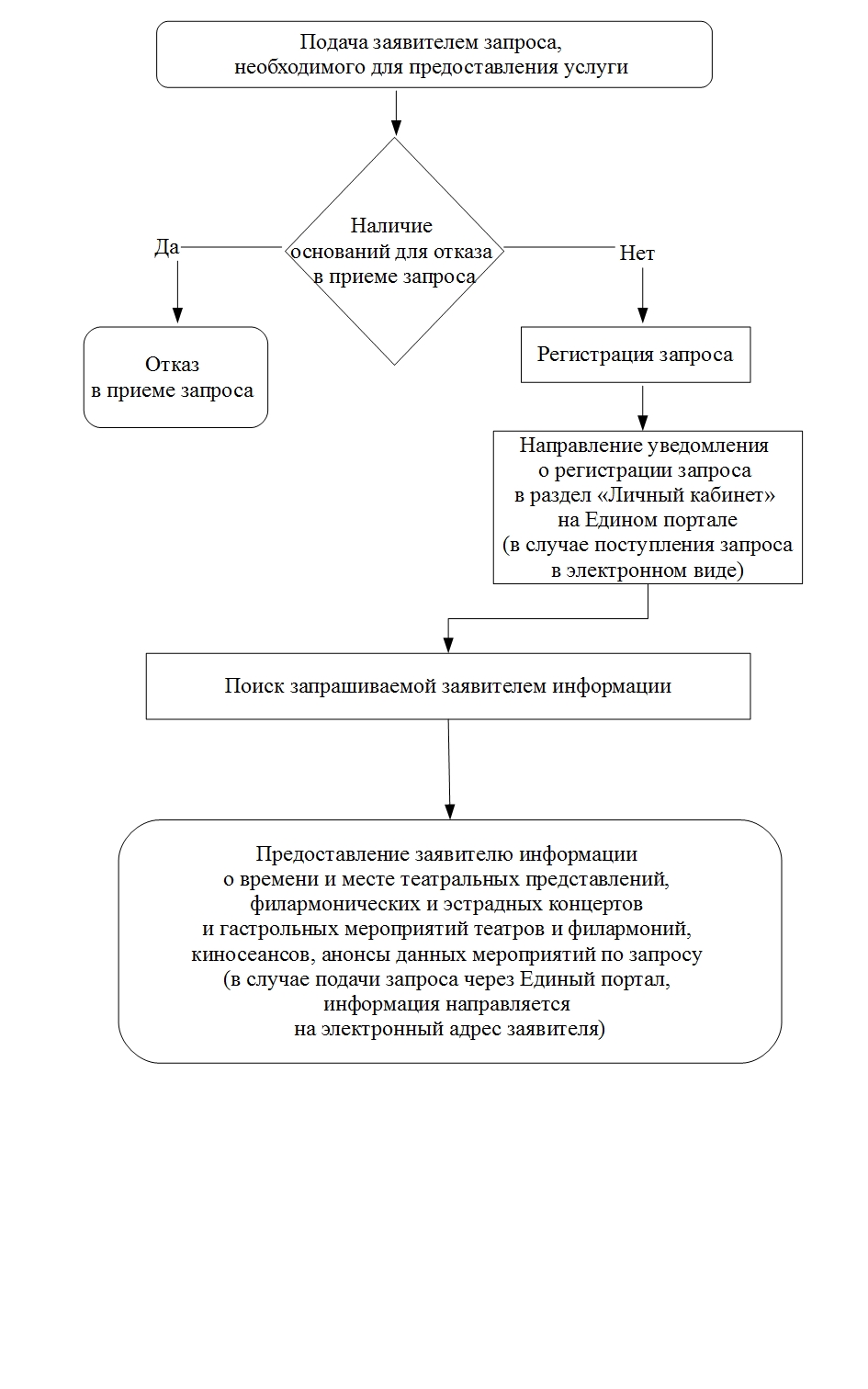 Первый заместительГлавы Администрации районаД.А. Ширинский_____/_____Начальник КПУЛ.Ю. Маркова______/______Начальник ОДиКА.Г. Пшенникова______/______Начальник МКУ «МУК»Е.А. Литвинова_____/_____Наименование учрежденияАдрес, телефон, e-mailГрафик работыИнтернет-сайт1234Муниципальное казенное учреждение «Межпоселенческое управление культуры» МО «Мирнинский район» Республики Саха (Якутия) г. Мирный, ул. Комсомольская, д. 11,(841136) 4-55-28,culturamirny@mail.ruС понедельника по пятницу с 8.30 до 18.00 часов, обед с 12.30 до 14.00 часов. Выходные: суббота, воскресенье.http://алмазный-край.рф/Муниципальные учреждения/МКУ «Межпоселенческое управление культуры»